Community Reinvestment Act (CRA) Best Practices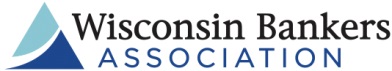 Summary:  Controls must be in place to ensure that your policies and procedures are being followed.  Perform periodic reviews of your policies and procedures to determine whether changes are needed.CRA Public File – Must be updated by April 1 of each yearResponsibilities of Financial InstitutionHave written proceduresBranch InformationCensus ReportsHMDA Confirmation LettersPublic HMDA Disclosure StatementsAverage Loan to Deposit RatioBank Assessment Area mapsCustomer ComplaintsPublic Section of Performance Evaluation (within 30 days of receipt)CRA Policy/Disclosure StatementServices and Products******************************************************************************CRA Working FileInterview Memo’sReports CRA Qualified Loans 20XXNon-Profit Customer List	Community Leaders and OrganizationsWHEDADown Payment PlusMeeting MinutesProceduresCalendar CRA Service Activity LogDate of Event or ServiceEmployee NameName of community organizationOffice(s) held by employeeEstimated annual hours Know your Banks’ dataLendingLoan Portfolio mixNew or innovative productsDenial rates to minorities vs. whiteDenial comparison’s to competitorsPercentage of loans made in each assessment areaPercentage of loans made in each assessment area to low and moderate income peopleInvestmentList of investment made since last exam and whyList of historical investments made and level of performanceServiceCRA related activities by bank employeesInformation on seminars including number of attendeesCRA related Donations Strategic PlanAnnual Recap of Accomplishments